Welk Disney figuur zullen ze zijn? Mieke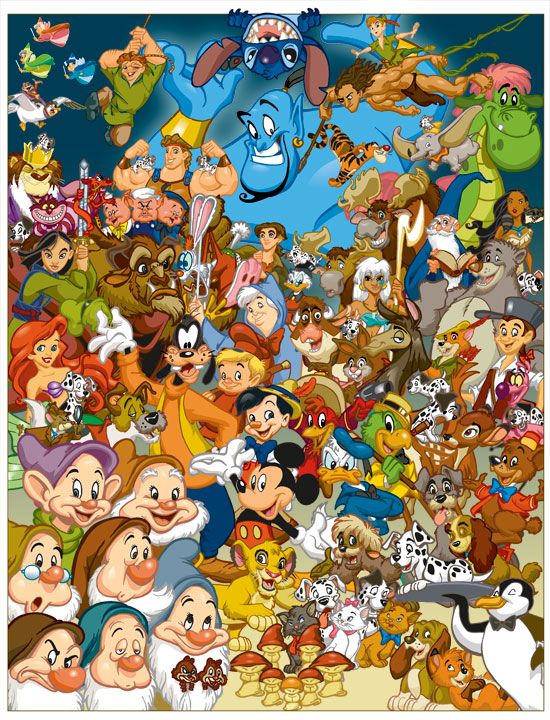 RietMirjamSanneJinteMaximeDaanJeppeTristanDaanEvaMarleenMarjelleBirteVeraErikMarkStephanieMarleenKoks: Martijn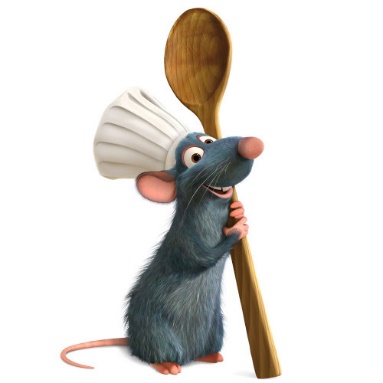 MennoRemko